ANEXO H       FORMULARIO DE ACTA DICTAMENEn el día de la fecha: 15 de Junio de 2020 se reúne la C.E. del Conservatorio Superior de Música Félix T. Garzón de la Facultad de: Arte y Diseño de la Universidad Provincial de Córdoba, integrada por: Lelli Andrea, Smarilof Magdalena y Piskunow  Elizabeth a los fines de tratar el orden del día: Cobertura de Horas cátedras de Nivel Superior vacantes para el espacio curricular/unidad curricular: U. D. I. I SEMINARIO DE REFLEXIÓN DE PROBLEMÁTICAS PEDAGÓGICASCarga horaria: 3 hs cátedras - Carácter:  SUPLENTETurno: TARDE - Año:  2º.  Carrera: Profesorado de Música Fecha de vigencia de la publicación: 06 al 08 de 05/2020Horario de dictado: VIERNES 16:30 hs a 18:30 hsLa evaluación de títulos y antecedentes laborales y profesionales de los aspirantes inscriptos para la cobertura del espacio o unidad vacante, determina el siguiente orden de mérito:Se acompaña la presente Acta Dictamen del Anexo, con detalle de la valoración del Orden de Mérito resultante.-                                                                                            .                                                                                     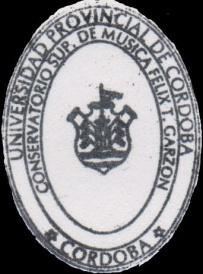 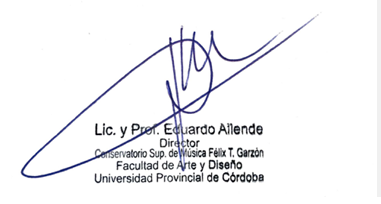 N° DE ORDENAPELLIDO Y NOMBREDNITITULACIÓN/ES      1ºAvila Florencia C. A.37.160.750Prof. en Cs. de la Educación      2ºHun Gabriela M.32.845.018Lic. en Educación      3ºOrsi Hilana J.20.216.152Lic. Cs de la Educación      4ºGutierrez Federico A.38.158.755Prof. en Cs. de la Educación      5ºArias Alicia del Carmen25.634.385Prof. en Cs. de la Educación      6ºRuíz Perez Mateo S.95.210.185Lic. Cs de la Educación      7ºWuerich Melina B.39.322.206Prof. en Cs. de la Educación      8ºOntivero Maria Florencia37.732.749Lic. en Psicopedagogía